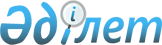 О проекте Закона Республики Казахстан "О противодействии экстремистской деятельности"Постановление Правительства Республики Казахстан от 10 апреля 2004 года N 400      Правительство Республики Казахстан постановляет: 

      Внести на рассмотрение Мажилиса Парламента Республики Казахстан проект Закона Республики Казахстан "О противодействии экстремистской деятельности".       Премьер-Министр 

   Республики Казахстан 

                                                            Проект  Закон Республики Казахстан  О противодействии экстремистской деятельности       Настоящим Законом определяются правовые и организационные основы противодействия экстремистской деятельности в целях защиты прав и свобод человека и гражданина, основ конституционного строя, обеспечения целостности и национальной безопасности Республики Казахстан. 

            Статья 1. Основные понятия       В настоящем Законе используются следующие основные понятия: 

      1) организация экстремистских действий - совокупность действий физических и/или юридических лиц, направленных на создание условий для осуществления экстремистской деятельности, в том числе по приисканию, изготовлению или приобретению средств или орудий осуществления экстремистской деятельности, финансирование таких действий, вербовка лиц, руководство экстремистской деятельностью; 

      2) противодействие экстремистской деятельности - деятельность государственных органов, направленная на защиту личности, общества и государства от экстремизма, предупреждение, выявление, пресечение экстремистской деятельности и ликвидацию ее последствий, а также выявление и устранение причин и условий, способствующих осуществлению экстремистской деятельности; 

      3) профилактика экстремистской деятельности - система организационных, воспитательных, пропагандистских и иных мер, направленных на предупреждение экстремистской деятельности; 

      4) совершение экстремистских действий - непосредственная реализация действий в экстремистских целях, включая публичные призывы к совершению таких действий, пропаганду, агитацию и публичное демонстрирование символики экстремистских организаций; 

      5) экстремистская деятельность (экстремизм) - организация и/или совершение: 

      лицом, группой лиц либо организацией действий от имени организаций, признанных в установленном порядке экстремистскими; 

      лицом, группой лиц либо организацией любых действий, преследующих следующие экстремистские цели: 

      насильственное изменение конституционного строя, нарушение суверенитета и целостности Республики Казахстан и единства ее территории, подрыва безопасности и обороноспособности государства, насильственный захват власти или насильственное удержание власти, создание, руководство и участие в незаконном военизированном формировании, организация вооруженного мятежа и участие в нем, разжигание социальной, сословной розни (политический экстремизм); 

      утверждение в государстве верховенства одной нации, а также разжигание расовой, национальной и родовой розни (национальный экстремизм); 

      приверженность в вероисповедании к радикальным убеждениям, выражающимся в совершении действий, направленных на разжигание религиозной розни, разрушение личности человека, угрозу его здоровью и жизни (религиозный экстремизм); 

      6) экстремистская организация - объединение лиц или юридическое лицо, осуществляющие экстремистскую деятельность и признанные судом экстремистской организацией, которые могут иметь отличительные признаки (название, символика), позволяющие установить организованный характер ее деятельности; 

      7) экстремистские материалы - любые предназначенные для обнародования документы либо информация на иных носителях, призывающие к осуществлению экстремистской деятельности либо обосновывающие или оправдывающие необходимость осуществления такой деятельности. 

            Статья 2. Законодательство Республики Казахстан о 

                противодействии экстремистской деятельности       1. Законодательство о противодействии экстремистской деятельности основывается на Конституции Республики Казахстан, и состоит из настоящего Закона и иных нормативных правовых актов Республики Казахстан. 

      2. Если международным договором, ратифицированным Республикой Казахстан установлены иные правила, чем те, которые содержатся в настоящем Законе, то применяются правила международного договора. 

            Статья 3. Запрещение создания экстремистских 

                организаций в Республике Казахстан       На территории Республики Казахстан запрещается создание и деятельность организаций, цели или действия которых направлены на осуществление экстремизма. 

      Не допускается использование наименований организаций, признанных в установленном законодательством порядке экстремистскими, в наименованиях создаваемых организаций. 

            Статья 4. Основные принципы противодействия 

                экстремистской деятельности       Противодействие экстремистской деятельности основывается на следующих принципах: 

      верховенства закона и равенства прав и свобод человека и гражданина, независимо от его расы, национальности, языка, отношения к религии, принадлежности к социальным группам; 

      недопустимость осуществления экстремистской деятельности в Республике Казахстан, независимо от форм ее выражения; 

      предотвращения создания условий и возможностей для осуществления экстремистской деятельности; 

      обеспечение сохранения общественного, в том числе межнационального и межконфессионального согласия; 

      формирование политической и правовой культуры граждан, опирающейся на демократические нормы; 

      приоритет обеспечения национальной безопасности Республики Казахстан; 

      взаимодействие государства с общественными объединениями, иными организациями и гражданами в противодействии экстремистской деятельности. 

            Статья 5. Основные направления противодействия 

                экстремистской деятельности       Противодействие экстремистской деятельности осуществляется по следующим основным направлениям: 

      принятие профилактических мер, направленных на предупреждение экстремистской деятельности, в том числе на выявление и последующее устранение причин и условий, способствующих осуществлению экстремистской деятельности; 

      выявление и пресечение экстремистской деятельности организаций и физических лиц; 

      международное сотрудничество в области противодействия экстремистской деятельности. 

            Статья 6. Профилактика экстремистской деятельности       1. В целях противодействия экстремистской деятельности государственные органы в пределах своей компетенции реализуют следующие профилактические меры, направленные на предупреждение экстремистской деятельности: 

      1) государственный орган по связям с религиозными объединениями осуществляет изучение и анализ деятельности созданных на территории Республики Казахстан религиозных объединений и иностранных граждан, занимающихся проповедованием и (или) распространением какого-либо вероучения посредством религиозно-просветительской деятельности, осуществляет информационно-пропагандистские мероприятия по вопросам, относящимся к его компетенции, рассматривает вопросы, касающиеся нарушений законодательства о свободе вероисповедания и религиозных объединениях, вносит предложения о запрещении деятельности религиозных объединений, нарушающих законодательство Республики Казахстан о противодействии экстремистской деятельности; 

      2) уполномоченный орган по делам средств массовой информации в целях недопущения в них пропаганды и оправдания экстремизма проводит мониторинг продукции средств массовой информации на предмет соблюдения ими законодательства Республики Казахстан, обеспечивает освещение вопросов укрепления межнационального и межконфессионального согласия в средствах массовой информации, выполняющих государственный заказ; 

      3) уполномоченный орган в области образования обеспечивает создание и применение в образовательных учреждениях всех уровней образовательных программ, направленных на формирование антиэкстремистской идеологии; 

      4) органы национальной безопасности Республики Казахстан, в целях предупреждения экстремистской деятельности проводят общие и специальные оперативно-розыскные мероприятия, и в соответствии с законодательством Республики Казахстан по мотивированным заключениям государственных органов осуществляют меры по недопущению въезда в Республику Казахстан иностранных граждан и лиц без гражданства, которые своими действиями создают угрозу или наносят ущерб безопасности общества и государства; 

      5) органы внутренних дел Республики Казахстан, в целях предупреждения преступлений и правонарушений экстремистского характера осуществляют, в соответствии с законами, оперативно-розыскную деятельность, исполнительные и распорядительные функции по охране общественного порядка и обеспечению общественной безопасности, а также, в соответствии с законодательством Республики Казахстан, осуществляют выдворение из Республики Казахстан иностранных граждан и лиц без гражданства, которые своими действиями создают угрозу или наносят ущерб безопасности общества и государства; 

      6) местные исполнительные органы областей (городов республиканского значения, столицы), районов (городов областного значения) осуществляют взаимодействие с общественными объединениями, изучение деятельности созданных на территории области, города республиканского значения, района (города областного значения) религиозных объединений и иностранных граждан, занимающихся проповедованием и (или) распространением какого-либо 

вероучения посредством религиозно-просветительской деятельности, создают банк данных о них, осуществляют информационно-пропагандистские мероприятия на региональном уровне по вопросам, относящимся к их компетенции, проводят изучение и анализ религиозной обстановки в регионе. 

      2. В целях предупреждения экстремистской деятельности иностранной или международной организации на территории Республики Казахстан, иностранная или международная организация, осуществляющая экстремистскую деятельность на территории других государств, признается экстремистской судом города Астаны по заявлению органов прокуратуры в порядке, предусмотренном законодательством Республики Казахстан. 

      Государственные органы Республики Казахстан обязаны в пределах своей компетенции представлять в органы прокуратуры материалы для формирования доказательственной базы, необходимой для признания иностранной или международной организации, осуществляющей 

экстремистскую деятельность на территории других государств, экстремистской. 

            Статья 7. Выявление и пресечение экстремистской деятельности       1. Органы национальной безопасности и органы внутренних дел Республики Казахстан выявляют, пресекают, раскрывают и расследуют преступления, отнесенные законодательством к ведению этих органов, а также осуществляют иные полномочия, предусмотренные законами. 

      2. Органы прокуратуры при обнаружении фактов нарушений законодательства в области противодействия экстремистской деятельности физическими, юридическими лицами и их региональными или другими структурными подразделениями или при наличии сведений о готовящихся противоправных действиях, а также в случае распространения через средства массовой информации экстремистских материалов, которые могут причинить существенный вред правам и свободам человека и гражданина, а также охраняемым законом интересам юридических лиц, общества и государства, вносят акты прокурорского надзора об устранении любых проявлений экстремистской деятельности, причин и условий, способствовавших осуществлению такой деятельности, о восстановлении нарушенных прав, подают заявления в суд о приостановлении и запрещении деятельности организаций в случае осуществления ими экстремистской деятельности, а также осуществляет уголовное преследование в порядке и в пределах, установленных законодательством. 

      3. Иные государственные органы участвуют в выявлении и пресечении экстремистской деятельности в пределах их компетенции, установленной законами. 

            Статья 8. Учет экстремистских организаций и лиц, 

                привлеченных к ответственности за совершивших 

                экстремистской деятельности       1. В целях профилактики, выявления и пресечения экстремистской деятельности, уполномоченный орган в области правовой статистики и специальных учетов на основании решений судов ведет учет экстремистских организаций и лиц, привлеченных к ответственности за совершение экстремистской деятельности. 

      2. При признании судом организации экстремистской, либо приостановлении или запрещении деятельности (ликвидации) организации при осуществлении им экстремистской деятельности, и привлечении лиц к ответственности за совершивших экстремистской деятельности, суд обязан незамедлительно направить в уполномоченный орган в области правовой статистики и специальных учетов информационные учетные документы. 

            Статья 9. Взаимодействие государственных органов 

                Республики Казахстан с органами иностранных 

                государств и международными правоохранительными 

                организациями в области профилактики, выявления 

                и пресечения экстремистской деятельности       Государственные органы Республики Казахстан, осуществляющие противодействие экстремистской деятельности в соответствии с законодательством Республики Казахстан и международными договорами Республики Казахстан сотрудничают в области борьбы с экстремизмом с компетентными органами иностранных государств, международными 

правоохранительными организациями, проводят оперативно-розыскные мероприятия на территории Республики Казахстан или иностранных государств. 

      Государственные органы, указанные в пунктах 1 и 2 статьи 7 настоящего Закона, преследуют на территории Республики Казахстан по обращению компетентных органов других государств лиц, причастных к экстремистской деятельности, независимо от места совершения ими экстремистской деятельности. 

            Статья 10. Ответственность организаций за осуществление 

                 экстремистской деятельности       1. Деятельность юридического лица, а также структурного подразделения иностранной и (или) международной организации, в случае осуществления ими экстремистской деятельности приостанавливается или запрещается (ликвидация организации) судом в порядке, предусмотренном законодательными актами Республики Казахстан. 

      Деятельность собственника или распространителя средства массовой информации приостанавливается или запрещается судом в случае осуществления экстремистской деятельности с использованием этого средства массовой информации. 

      В случае принятия судом решения о запрещении деятельности (ликвидации) юридического лица при осуществлении им экстремистской деятельности, его региональные и другие структурные подразделения также подлежат ликвидации. 

      2. Деятельность объединения лиц, в случае осуществления им экстремистской деятельности запрещается судом по заявлению органов, указанных в пунктах 1 и 2 статьи 7 настоящего Закона. 

      В случае принятия судом решения о запрещении деятельности объединения лиц при осуществлении им экстремистской деятельности, ему запрещается организовывать и проводить собрания и другие массовые мероприятия, а также осуществлять пропаганду и агитацию. 

      3. Заявление о признании организации экстремистской, за исключением случаев, предусмотренных пунктом 2 статьи 6 настоящего Закона, подается в суд органами прокуратуры, внутренних дел или гражданами Республики Казахстан. 

      4. Признание организации экстремистской, приостановление и запрещение ее деятельности осуществляется в судебном порядке. 

      Организация признается экстремистской, если хотя бы одно из ее структурных подразделений осуществляет экстремистскую деятельность с ведома одного из руководящих органов данной организации. 

            Статья 11. Недопущение использования сетей и средств 

                 связи для осуществления экстремистской 

                 деятельности и издания и распространения 

                 экстремистских материалов       На территории Республики Казахстан запрещаются использование сетей и средств связи для осуществления экстремистской деятельности, а также издание и распространение экстремистских материалов. 

      В случае использования сетей или средств связи для осуществления экстремистской деятельности, наносящей ущерб интересам личности, общества и государства, государственные органы, в соответствии с законодательством Республики Казахстан, имеют право приостановления деятельности любых сетей и средств связи и запрещения их использования. 

      Установление наличия в информационных материалах признаков экстремизма осуществляется судом по месту нахождения организации, осуществившей издание таких материалов, на основании заявления прокурора. 

      Для установления судом наличия в информационных материалах признаков религиозного экстремизма обязательно заключение судебной экспертизы. 

            Статья 12. Ответственность граждан Республики Казахстан, 

                 иностранных граждан и лиц без гражданства за 

                 осуществление экстремистской деятельности       За осуществление экстремистской деятельности граждане Республики Казахстан, иностранные граждане и лица без гражданства несут ответственность в соответствии с законодательством Республики Казахстан. 

      Лица, признанные участниками экстремистских организаций или совершившие экстремистские действия, могут быть ограничены в допуске к государственной службе, военной службе и службе в правоохранительных органах, а также к работе в организациях образования и к занятию охранной деятельностью. 

            Статья 13. Недопущение осуществления экстремистской 

                 деятельности при проведении массовых акций       При проведении собраний, митингов, демонстраций, шествий и пикетирования не допускается осуществление экстремистской деятельности. Организаторы массовых акций несут ответственность за соблюдение установленных законодательством Республики Казахстан требований, касающихся порядка проведения массовых акций. Об указанной ответственности организаторы массовой акции до ее проведения предупреждаются в письменной форме местным исполнительным органом города республиканского значения, столицы и района (города областного значения). 

      При проведении массовых акций не допускаются привлечение для участия в них экстремистских организаций, использование их символики, а также распространение экстремистских материалов. 

      В случае обнаружения обстоятельств, предусмотренных настоящей статьей, организаторы массовой акции или иные лица, ответственные за ее проведение, обязаны незамедлительно принять меры по устранению указанных нарушений. Несоблюдение данной обязанности влечет за собой прекращение массовой акции и ответственность ее организаторов по основаниям и в порядке, предусмотренными законодательством Республики Казахстан. 

            Статья 14. Координация деятельности государственных органов       Координацию деятельности государственных органов по противодействию экстремистской деятельности осуществляет государственный орган, определяемый Президентом Республики Казахстан.       Статья 15. Надзор за исполнением законодательства по 

                 противодействию экстремистской деятельности       Высший надзор за точным и единообразным применением настоящего Закона и иных нормативных правовых актов в области противодействия экстремистской деятельности осуществляет Прокуратура Республики Казахстан.       Президент 

Республики Казахстан 
					© 2012. РГП на ПХВ «Институт законодательства и правовой информации Республики Казахстан» Министерства юстиции Республики Казахстан
				